Dana ;  ................................. 20..... god. 	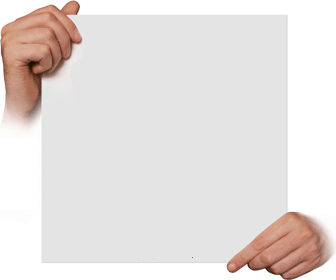                                   Poticaji 2015Izvješće	o utrošku                                                                   financijskih sredstava	po projektu :"Unapređenje institucijske poduzetničke infrastrukture"Ugovor broj: 01-14-  .............  /15 od 15.12. 2015.godineDodjeljena  financijska sredstva od strane Fedralnog ministarstva su u iznosu : Iznos vlastitih financijskih sredstava za realizaciju projekta je :Ukupan iznos financijskih sredstava za realizaciju projekta iznosi :( sredstva Federalnog ministarstva + vlastita sredstva)Dodjeljena financijska sredstava od strane Federalnog ministarstva bila su                                         2016.g.operativna dana :                                                                                                                                    Period utroška i pravdanja ukupnih sredstava za realizaciju projekta je :                                             mjeseciPovećanje broja uposlenih djelatnikaU svom projektu sam naveo/la da ću povećati broj uposlenih  za (......)  nova djelatnika, što dokazujem uvjerenjem od nadležne Porezne uprave o trenutnom broju uposlenih. / Ova obveza se odnosi samo na one korisnike sredstava, koji su naveli da će uposliti nove djelatnike /			Ulaganje Popis dokumentacije za pravdanje financijskih sredstava / popunjavanje dolje navedene tabele je obvezujuće /9. Kratak opis realizacije projekta  : / šire obrazloženje može se  po potrebi dostaviti kao prilog uz ovo izvješće /10.Naredni plan :VAŽNO :  ( prilozi koji se dostavljaju uz ovo izvješće ovise od dokumentacije kojom se dokazuje izvršenje preuzetih obveza po osnovu korištenja poticajnih sredstava ovog ministarstva )						a )  Dokumentacija prihvatljiva  za pravdanje  ukupnih financijskih sredstava za realizaciju projekta:uz dostavljeni predračun, račun, ugovor, .... dostaviti i odgovarajuću virmansku uplatnicu ili nalog za izvršenje doznake u inozemstvo ili  izvod banke, koji je ovjeren od strane banke i na kojem su pored uplaćenih iznosa navedeni dokumenti po kojima je plaćanje izvršeno./Ukoliko se dostavlja virmanska uplatnica ili nalog za izvršenje doznake u inozemstvo na istim moraju biti naznačeni  brojevi dokumenata (predračuna,  računa,  ugovora...) na osnovu kojih se vrši plaćanje./Virmanske uplatnice, nalozi formirani po elektronskoj uplati moraju biti u orginalu ovjereni kod bankedatumi uplata po predračunu, računu, ugovoru, ... moraju biti poslije datuma objave Javnog natječaja u Službenim novinama Federacije BiH tj. od 19.08.2015. godinesvaki drugi način pravdanja sredstava neće biti prihvaćen od strane Ministarstva.Napomena: Ugovori sa fizičkim osobama neće se prihvatitib ) Dokumentacija neophodna kao dokaz povećanja broja uposlenih djelatnika u odnosu na broj uposlenih koje je  korisnik sredstava imao prijavljene ,prema podacima Porezne uprave prilikom prijave na Javni natječaj                     /Ova obveza se odnosi samo na one korisnike sredstava, koji su naveli da će uposliti nove djelatnike/Uvjerenje od Porezne uprave Federacije BiH o trenutnom broju  prijavljenih/osiguranih osoba za obveznika                                         Napomena :Sva dostavljena dokumentacija pod a) i b) treba biti originalna ili kopije ovjerene kod  nadležnih upravnih organa ili notara.Za sve nejasnoće  oko Izvješća, prije dostavljanja istog, molimo Vas da nas kontaktirate na info telefone:  036/449 145, 036 449 120 Korisnik sredstava									  (odgovorna osoba)					MP				_______________           potpis   Opis / vrsta ukupnih ulaganja - iz projekta Iznos sredstava                              ( KM )    UKUPNO sredstava za realizaciju projekta:R/bNaziv, broj i datum dokumenta na osnovu kojeg se vrši plaćanjeIznos sredstava koji se plaća           / KM /Način    plaćanja         (v) - virman         (o) - obr.1450 Datum plaćanjaNapomenaUKUPNO :UKUPNO :……………KMNapomena :  - dokumentaciju navedenu u tabeli potrebno je priložiti upisanim redoslijedomNapomena :  - dokumentaciju navedenu u tabeli potrebno je priložiti upisanim redoslijedomNapomena :  - dokumentaciju navedenu u tabeli potrebno je priložiti upisanim redoslijedomNapomena :  - dokumentaciju navedenu u tabeli potrebno je priložiti upisanim redoslijedomNapomena :  - dokumentaciju navedenu u tabeli potrebno je priložiti upisanim redoslijedom                      - iznosi sredstava koji nisu u "KM" pretvoriti u "KM prema važećem tečaju i upisati u tabelu                      - iznosi sredstava koji nisu u "KM" pretvoriti u "KM prema važećem tečaju i upisati u tabelu                      - iznosi sredstava koji nisu u "KM" pretvoriti u "KM prema važećem tečaju i upisati u tabelu                      - iznosi sredstava koji nisu u "KM" pretvoriti u "KM prema važećem tečaju i upisati u tabelu                      - iznosi sredstava koji nisu u "KM" pretvoriti u "KM prema važećem tečaju i upisati u tabelu                      - iznosi sredstava koji nisu u "KM" pretvoriti u "KM prema važećem tečaju i upisati u tabelu                      - po potrebi tabelu iskopirati ili proširiti sa dodatnim redovima                      - po potrebi tabelu iskopirati ili proširiti sa dodatnim redovima                      - po potrebi tabelu iskopirati ili proširiti sa dodatnim redovima                      - po potrebi tabelu iskopirati ili proširiti sa dodatnim redovima                      - po potrebi tabelu iskopirati ili proširiti sa dodatnim redovima